                                                      ПАСПОРТ   туристского маршрута для прохождения группами туристов с участием детейНаименование туристского маршрутаИрбитский район - история, традиции, промыслы. Место проведенияСвердловская область, Ирбитское муниципальное образование.Находится в юго-восточной части Свердловской области. Его название восходит к реке Ирбит, на которой стоит административный центр муниципального образования. Главные водные артерии – река Ница с притоками, относящимися к бассейну реки Тобол. В настоящее время в Ирбитском районе преобладает сельскохозяйственное направление. Большое значение имеет Ирбитский молочный завод. Разрабатываются также залежи общераспространенных полезных ископаемых - глины, песка и торфа.В деревне Худяково Ирбитского уезда Пермской губернии (ныне посёлок Зайково Ирбитского района Свердловской области) в крестьянской семье родился Григорий Андреевич Речкалов - один из самых результативных советских асов Великой Отечественной войны: совершил более 450 боевых вылетов и провел 122 воздушных боя, в которых сбил 61 самолёт противника лично и 4 – в группе. За время боевой деятельности освоил истребитель-биплан И-153, а затем МиГ-3, Як-1 и P-39 «Аэрокобра» фирмы Белл – на этом американском самолете, поставлявшимся в СССР по ленд-лизу, советский ас одержал большинство побед в воздушных боях.Поселок Зайково Ирбитского района Свердловской области. Расположен в 24 километрах (по автодороге в 26 километрах) к юго-западу от города Ирбита, на правом берегу реки Ирбит. Был основан как сторожевая слобода в 1639 году Семёном Зайковым в устье реки Кочёвки. Главным занятием жителей было хлебопашество, а подспорьем - извод и содержание постоя во время Ирбитской ярмарки. В XIX-XX веках на Ирбитской ярмарке неизменным спросом пользовались веревки и канаты, производимые из местной конопли. В 1887 году на Урало-Сибирской выставке высокую оценку получили веревочно-канатные изделия зайковского производстваТемаИрбитский район – сердце традиционных уральских ремёсел.Родина дважды Героя Советского Союза Г.А. Речкалова (п. Зайково)Вид туристского маршрута Комбинированный: экскурсионный, культурно- познавательный, туристско- краеведческийНаправления и уровень маршрутаУровни: «Первые шаги», «Открывая мир вокруг нас».Направления: #История #Патриотика #Наследие #Традиции #Родной край #Герои #Отечество #Исследователи #Активный туризм #КультураОбразовательный контентПрохождение маршрута направлено на:- знакомство с мастерами народного искусства, неповторимостью и самобытностью народного творчества;- формирование представления о возникновении межрегиональной ярмарки «Город мастеров»;- формирование представления о традициях меценатства и благотворительности ирбитского купечества;- воспитание гражданско-патриотической жизненной позиции;- развитие эмоционального интеллекта;- воспитание ответственного отношения к историческому наследию;- развитие коммуникативных способностей;- овладение навыками самостоятельности и сотрудничества в познавательной деятельности;- готовность к построению индивидуальной образовательной траектории;- владение навыками учебно-исследовательской, проектной и социальной деятельности.- применение знаний в учебных, учебно-проектных, социально-проектных ситуациях;- готовность к саморазвитию и личностному самоопределению;- мотивацию к обучению и познанию;- формированию гражданско-патриотической позиции.Данный маршрут интегрируется:- в образовательные программы ФГОС: история, обществознание, литература, искусство, трудовое воспитание; - дополнительные общеобразовательные программы: туристско-краеведческой, гражданско-патриотической, социально-гуманитарной направленностей; -программы воспитательной работы, программы внеурочной деятельности.Возможные уровни познавательной/образовательной нагрузки: досуговый, ознакомительный, просветительский; углубленный в рамках изучения учебного предмета; исследовательский.Формы деятельности для достижения образовательных результатов и воспитательных эффектов:- рассказы, беседы о районе, истории, обычаях, известных людях, значимых событиях, легендах;- специально организованные: мастер-классы, творческие номера, выставки, конкурсы, викторины, ярмарка сувенирной продукции, фото и видеопрезентации национальных костюмов, народных инструментов, национальных подворий, художественного слова, сбор информации, исследовательская деятельность, наблюдение, фотографирование, изучение видео, аудио материаловПротяжённость туристского маршрута60 кмСезонностьКруглогодичныйЦелевая аудиторияОбучающиеся от 10 лет.Маршрут может быть пройден классными коллективами, семьями, клубами, малыми группами.Доступен для детей с ОВЗ различных нозологий в составе смешанных групп (при сопровождении ассистентом или тьютором)Время прохождения туристского маршрута6 часовПункт начала и окончания туристского маршрутаПосёлок Зайково (заезд через Реж, Артёмовский) – село Ницинское (через Реж, Алапаевск) https://tochka-na-karte.ru/Goroda-i-Gosudarstva/15170-Zajkovo.html Село Ницинское (выезд на Реж, Алапаевск) - посёлок Зайково (выезд на Артёмовский, Реж) http://nicinskoe.ru/info/  Варианты подъезда. Способ передвиженияАвтобус, автомобильhttps://autoplusural.ru/ 
Ресурсы маршрутаМАУ Культурный центр им. дважды Героя Советского Союза Г.А. Речкалова (п. Зайково, ул. Коммунистическая 207). -посещение сквера Героев;- экскурсия по экспозициям КЦ, посвящённым Г.А. Речкалову;- Посещение родового дома дважды Героя Г.А. Речкалова;-  участие в интерактивах (квесты, мастер-классы, праздники народного календаря);Культурно-досуговый центр народных промыслов и ремёсел Ирбитского уезда при Ницинском сельском Доме культуры МБУ ЦКС (с. Ницинское)- работа мастерских по народным промыслам и ремёслам;- проведение праздников народного календаря.Адрес рекомендуемых объектов питания, возможных для использования на маршрутеКафе «Прованс», п. Зайково, ул. Коммунистическая 204.Столовая, п. Зайково, ул. Коммунистическая 178.Сеть магазинов «Монетка», «Пятёрочка» в п. Зайково, ул. Коммунистическая 176 и 178/а - в г. Ирбит магазин «Копеечка», ул. Орджоникидзе 61/а и торговая сеть «Монетка», ул. Революции 27.- с. Ницинское, магазин повседневного спроса, ул. Центральная 44.Возможность оказания медицинской помощи на туристском маршруте с указанием адресов ближайших медицинских организаций.Поликлиника п. Зайково ГБУЗ СО Ирбитская Центральная городская больница ЦГБ, п. Зайково, ул. Больничная 11;ГБУЗ СО Ирбитская Центральная городская больница ЦГБ, г. Ирбит, ул. Кирова 31;ФАП с. Ницинское, ул. Южная 43.Контактные данные организатора туристского маршрутаМАУ КЦ им. Г.А. РечкаловаТел. 8(34355) 3-46-06; 8 909-001-22-51https://xn----8sbahn2acj1ap8dp.xn--p1ai/ Культурно-досуговый центр народных промыслов и ремёсел Ирбитского уезда при Ницинском сельском Доме культуры МБУ ЦКС. https://www.urimp.ru/2020-nicenskoe Тел. 8(34355) 3-06-60; 8 952-727-10-52Полезные ссылки, информационные (в т.ч. о стоимости), методические, аудио и видео материалы, материалыhttp://gotoural.com/;https://www.sputnik-ekb.ru/ural/tourdetails.php?ID=22422; https://xn--b1ag8a.xn--p1ai/region/municipalities/irbit-rayon/; https://tochka-na-karte.ru/Goroda-i-Gosudarstva/15170-Zajkovo.html;https://www.xn--b1ag8a.xn--p1ai/news/munnews/9855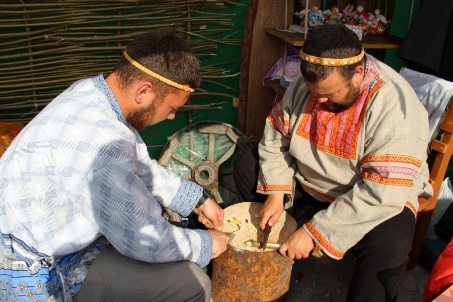 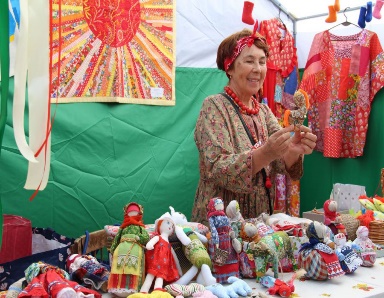 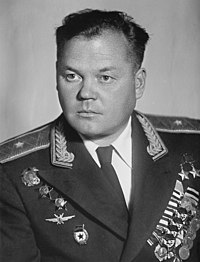 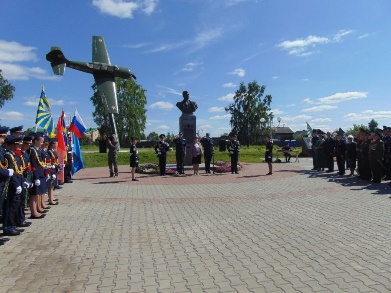 